SSDA Update #12April 2, 2020Today’s Quote:   “A dysregulated adult can never regulate a dysregulated child.” ~ Dr. Bruce PerrySSDA Update:Google donates free Chromebooks and 100,000 mobile hotspots for rural California students. Many thanks to Governor Newsome, State Superintendent Tony Thurmond and Google for providing rural schools in California with 100,000 hot spots and 4,000 devices. This morning SSDA met with Rural School Leaders to work on a deployment plan with CDE. Thanks to our schools who filled out their survey — SSDA and CSSESA are working hard to get things out! Shout out to Geoff Belleau and Mary Nicely from CDE who are been instrumental in this work.  We know we have more needs and we are working to get them funded for you.Child Care.  SSDA is working with Capitol Advisors Group and others to provide support and flexibility for providers through an Executive Order from the Governor.  Many of you have indicated you need the state to waive current requirements so you can better serve families.  The focus is to reopen more centers for essential workers and utilize the up to $1 billion dollars to help communities with this urgent need.  Expect something out this week. New Grading Guidance From CDE.  Federal Update is attached.  Here are some highlights:FCC has set aside $5 billion for 5G access for rural communities! Let’s hope we can get the funding and access to California Rural Communities. CDE and CA High Speed Network will be working on this to assist our rural schools.   For those asking here is a tool kit of the CARES act.  Might be good for your CBO or Town Council.  Hoping you’re all safe and healthy, 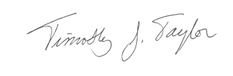 Tim TaylorSSDA Executive Director